J’entends « a »J’entends « i »J’entends « o »J’entends « s »J’entends « u »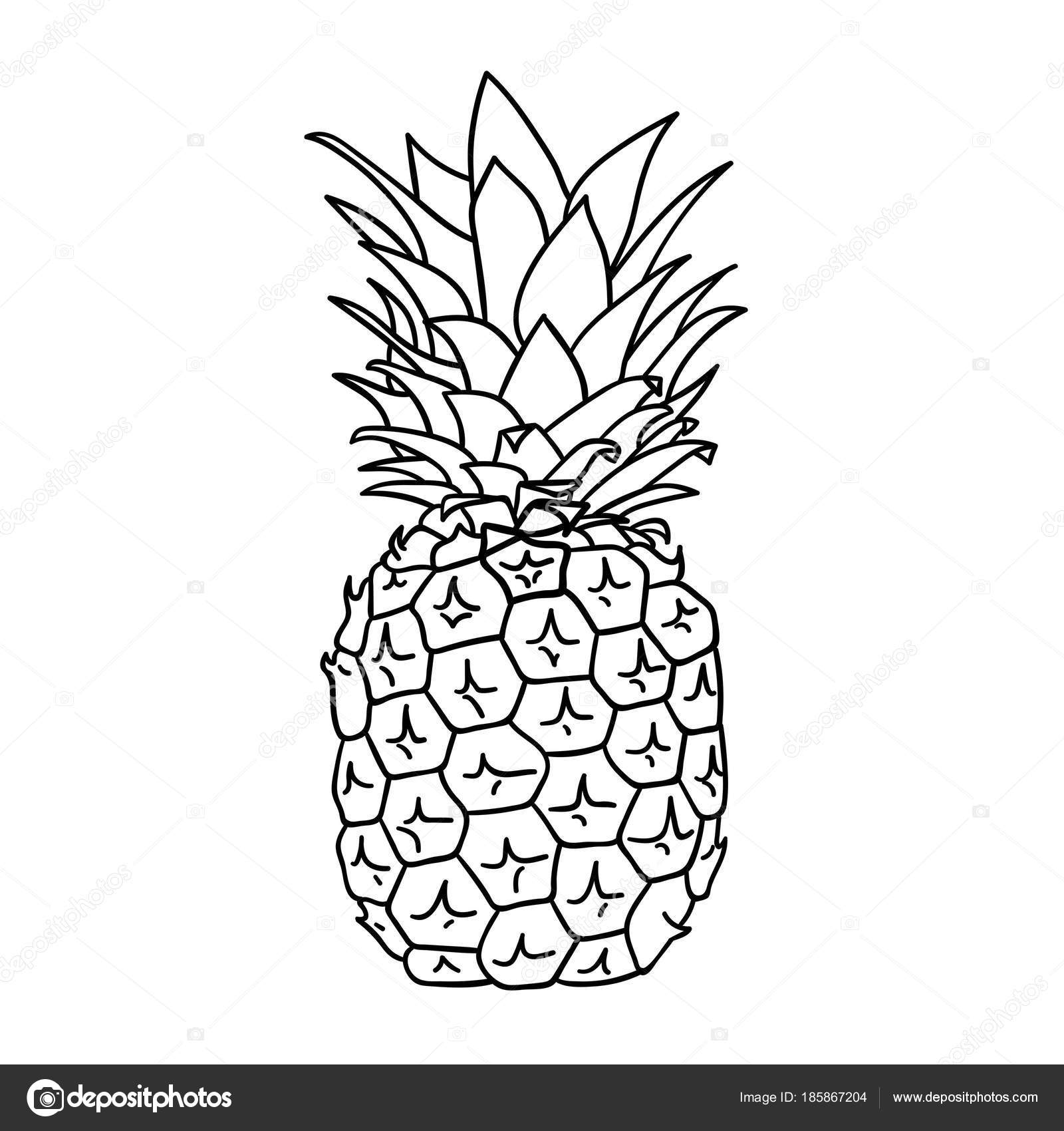 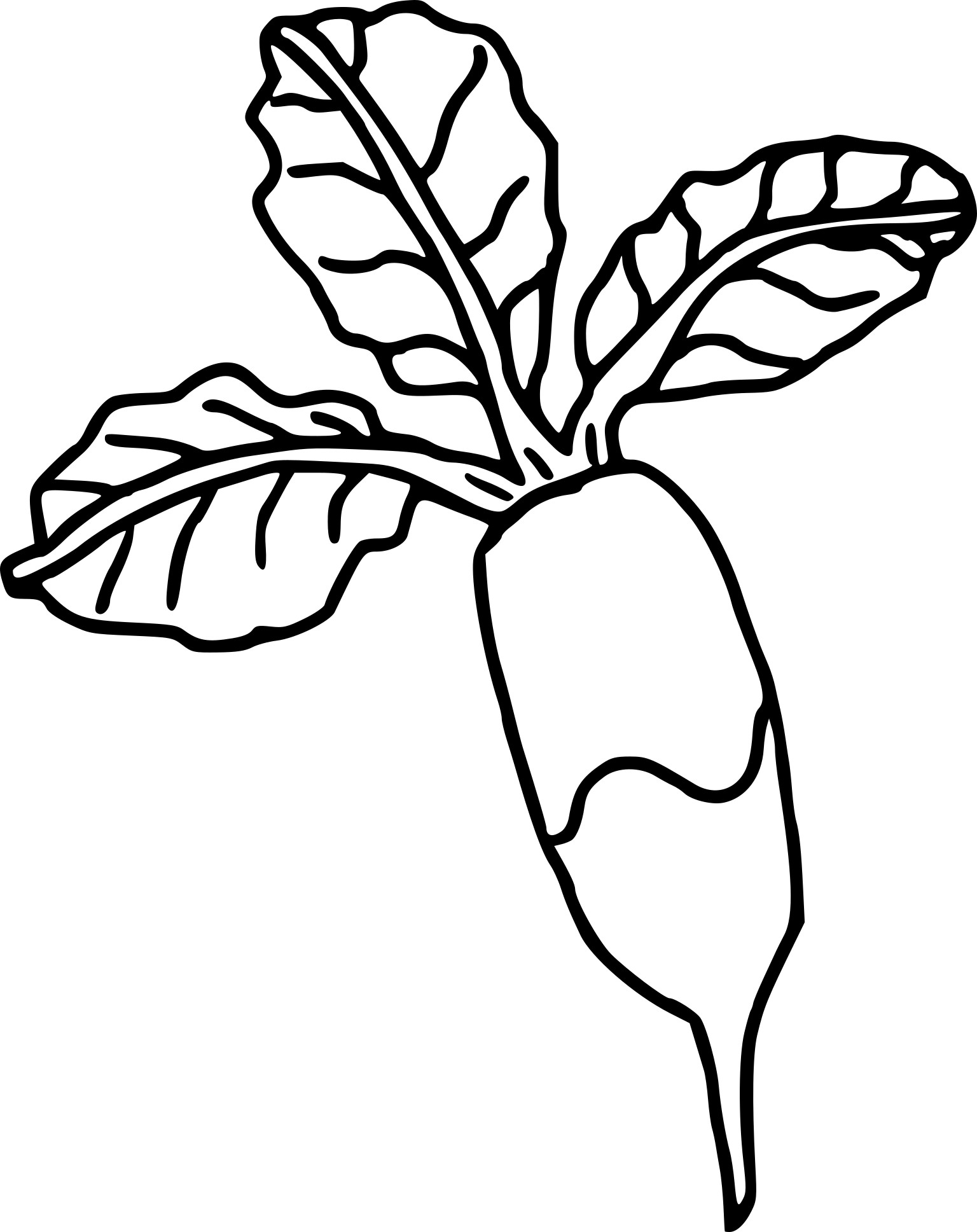 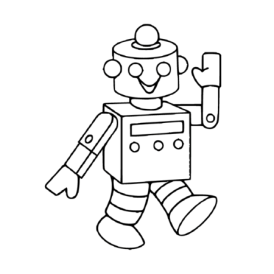 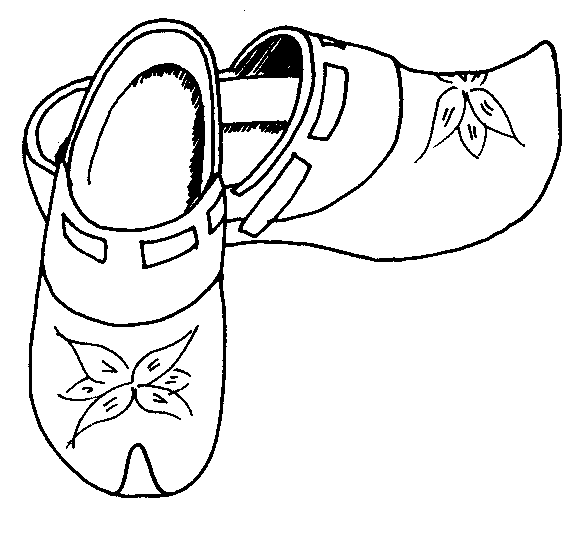 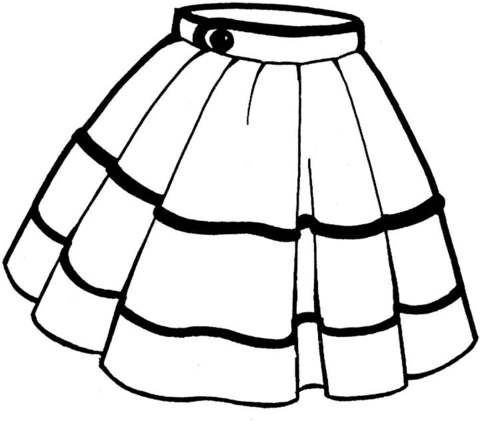 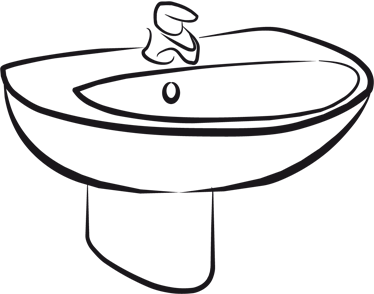 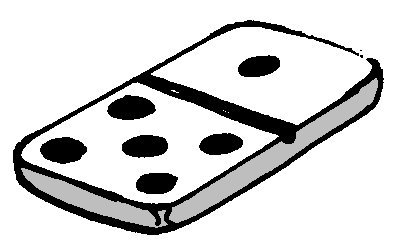 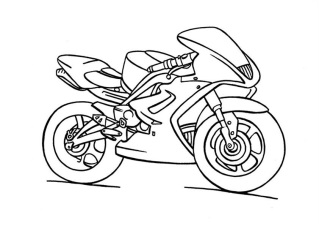 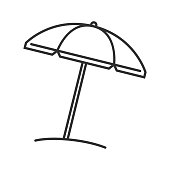 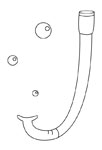 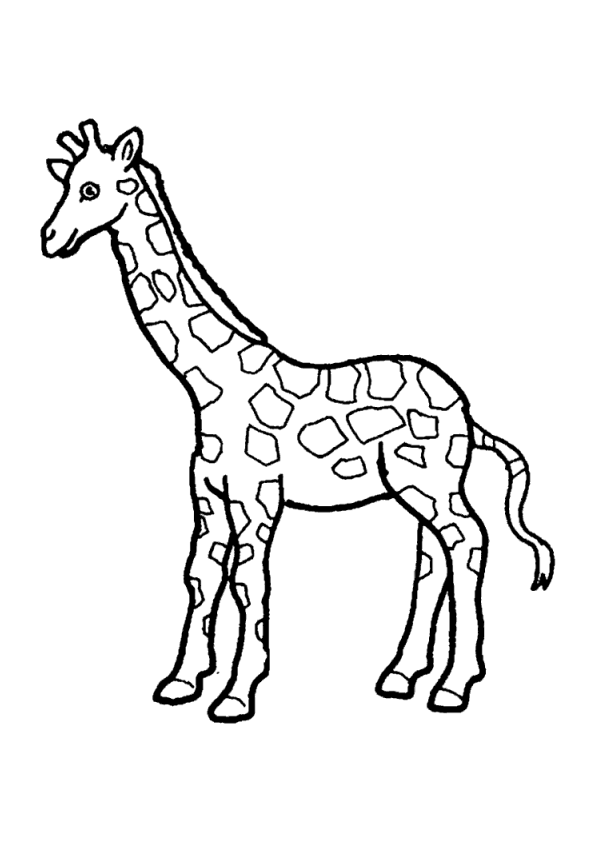 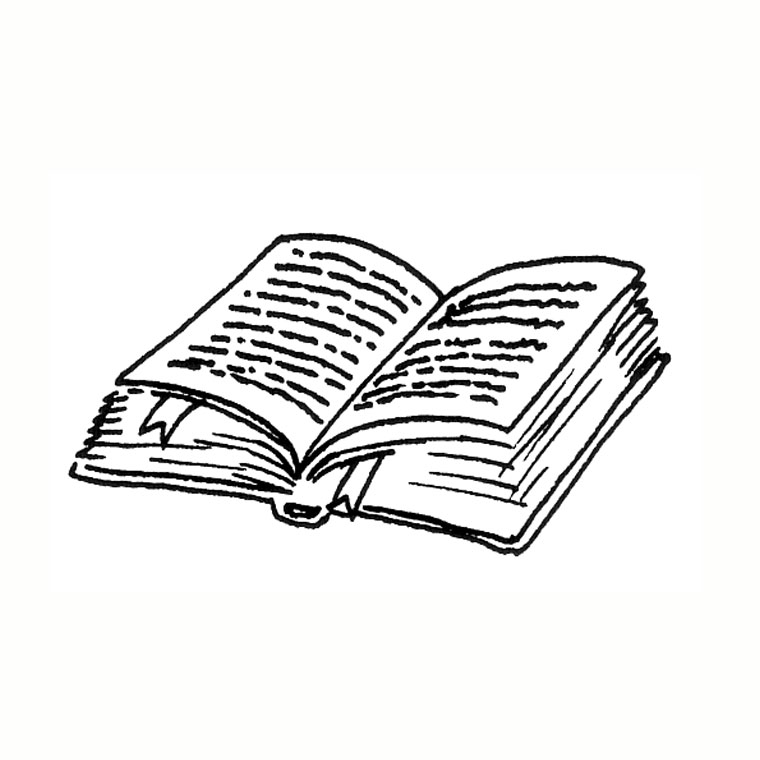 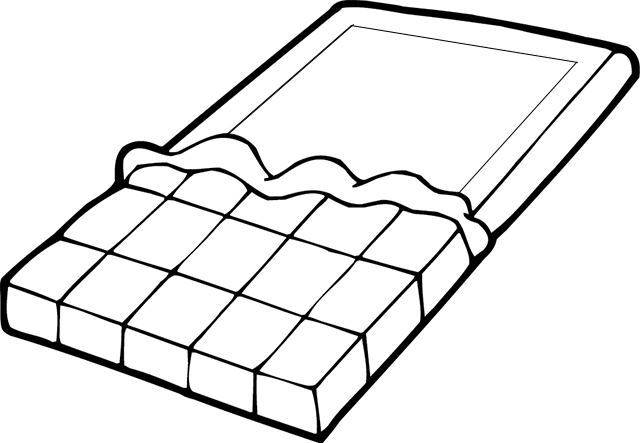 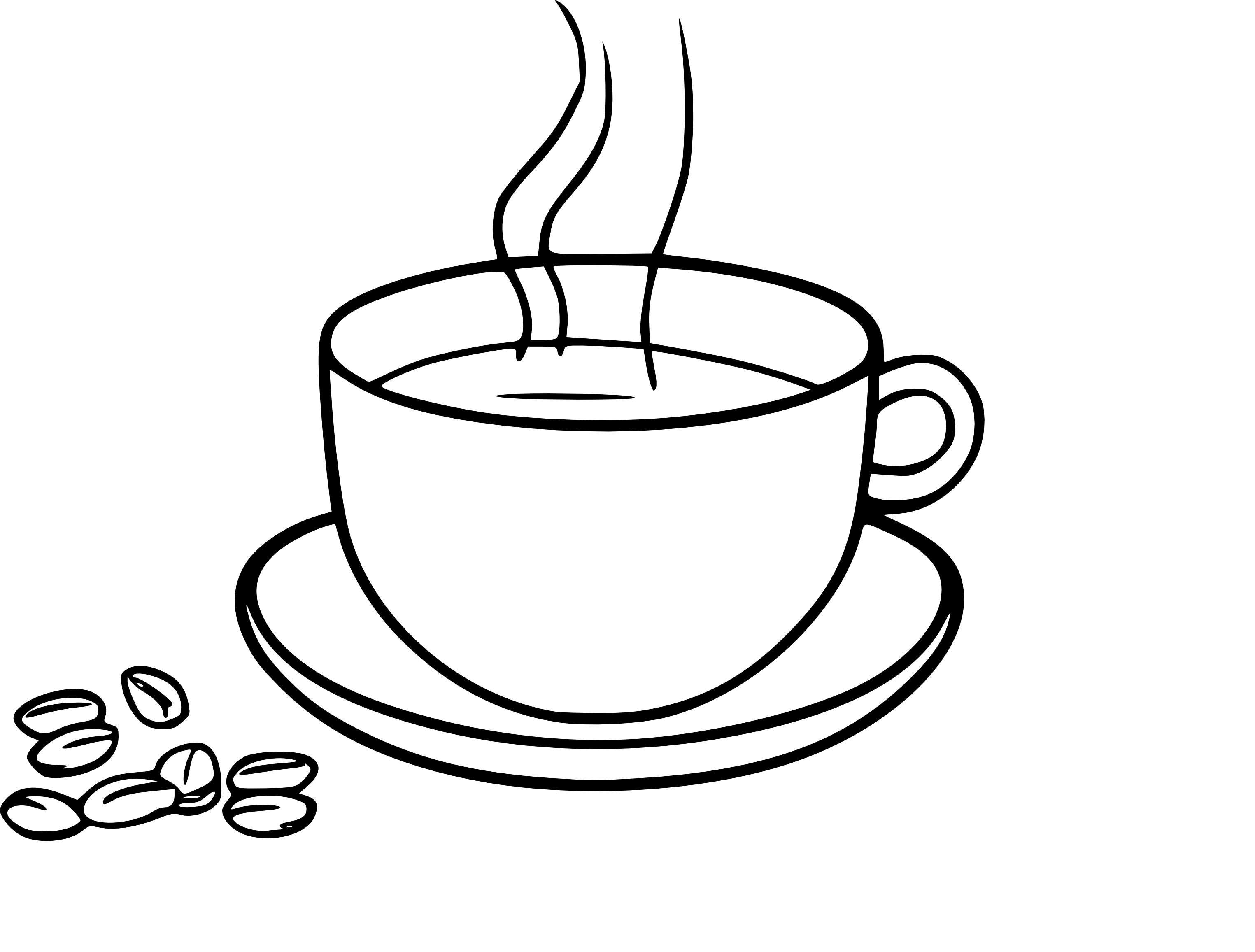 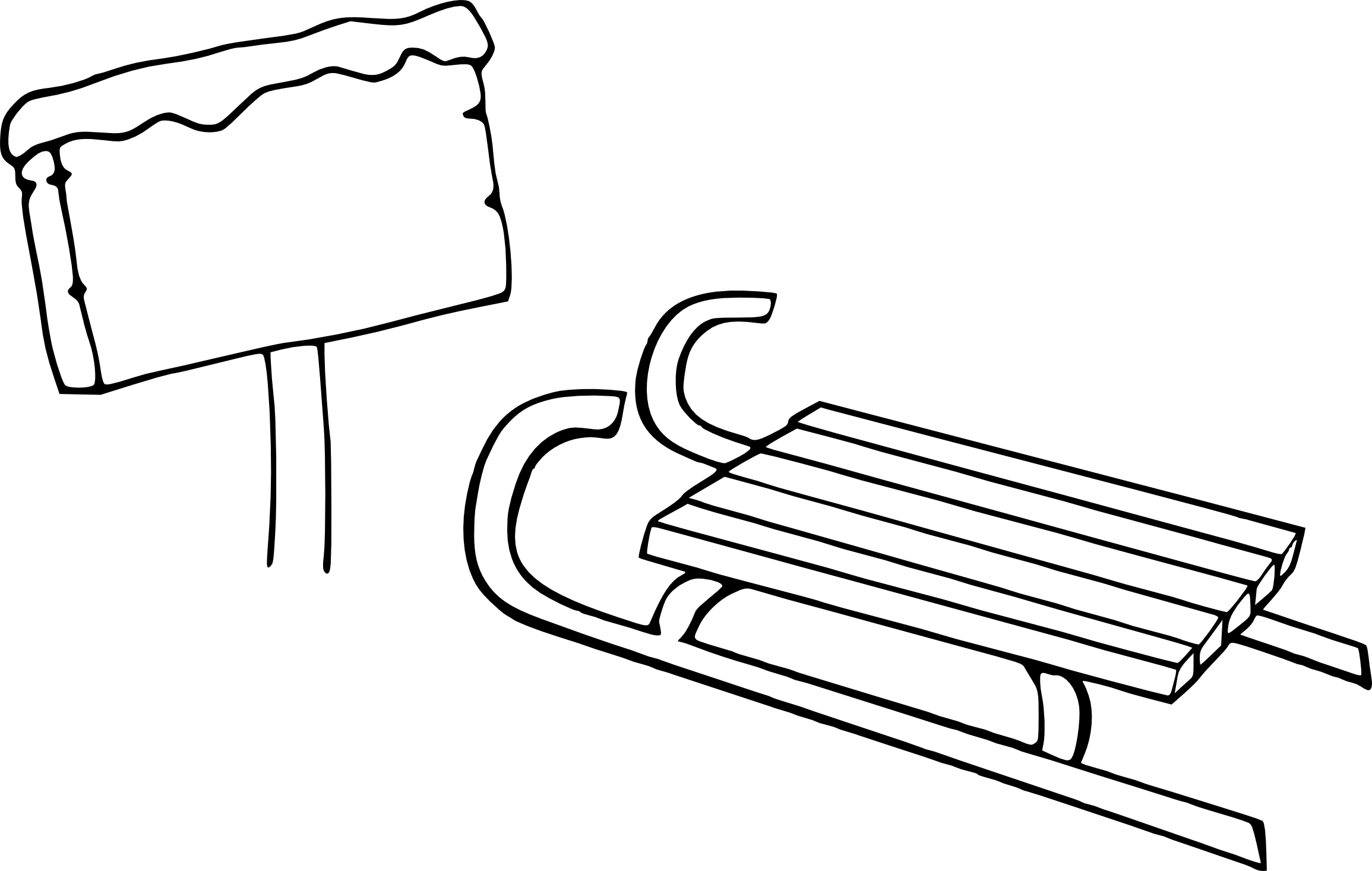 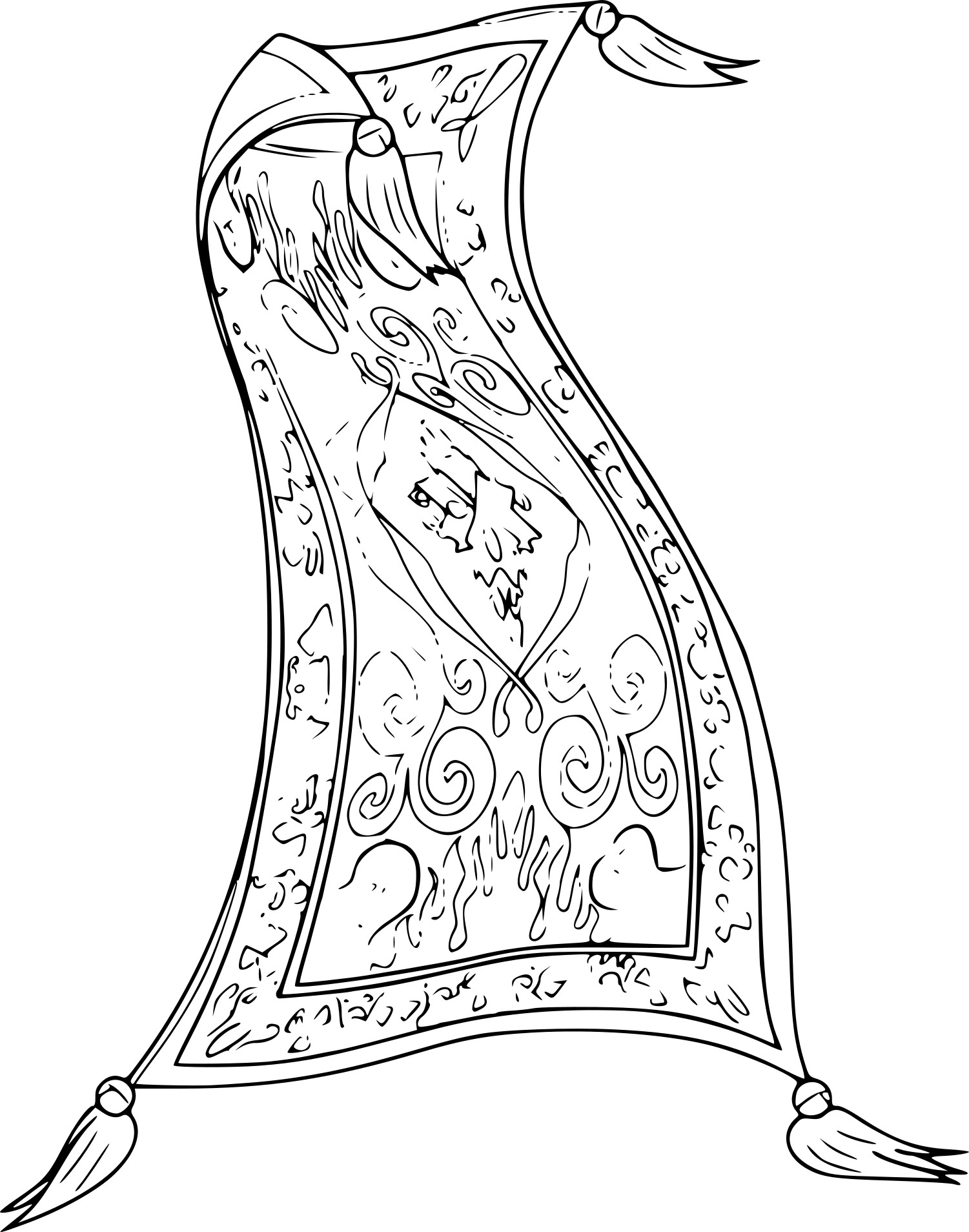 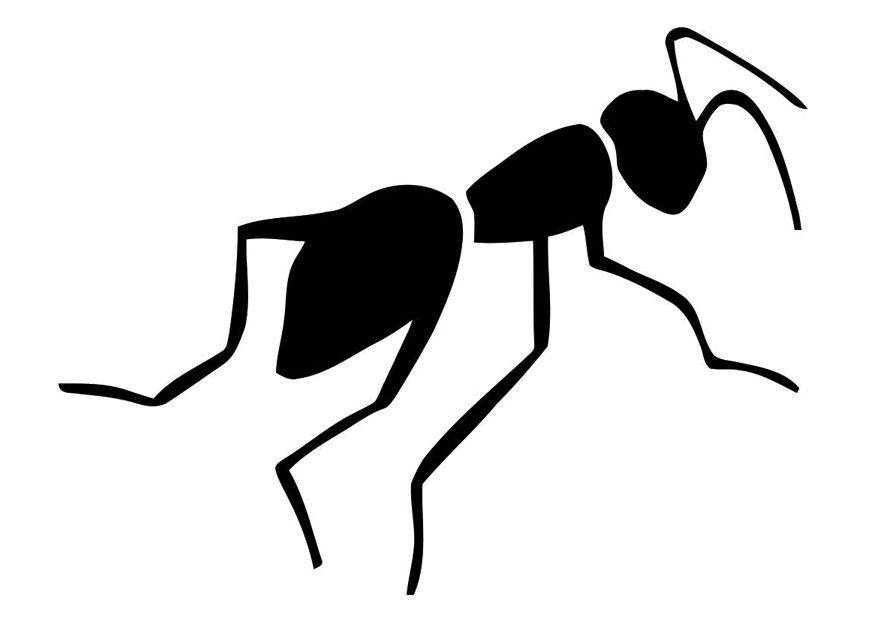 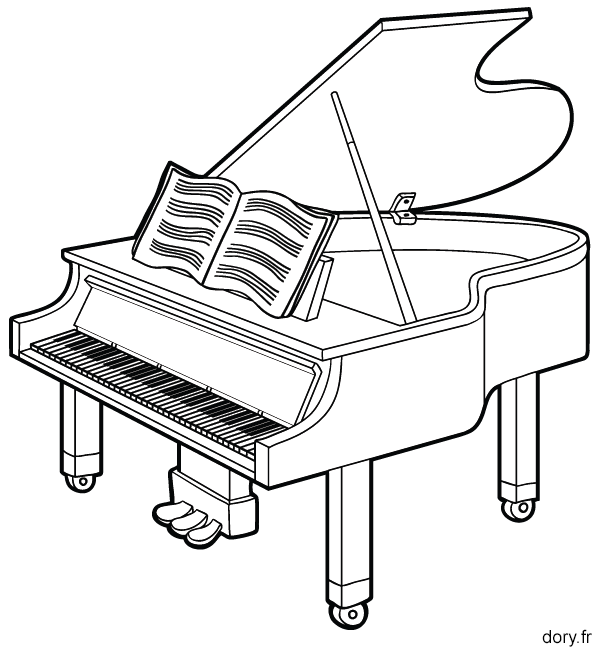 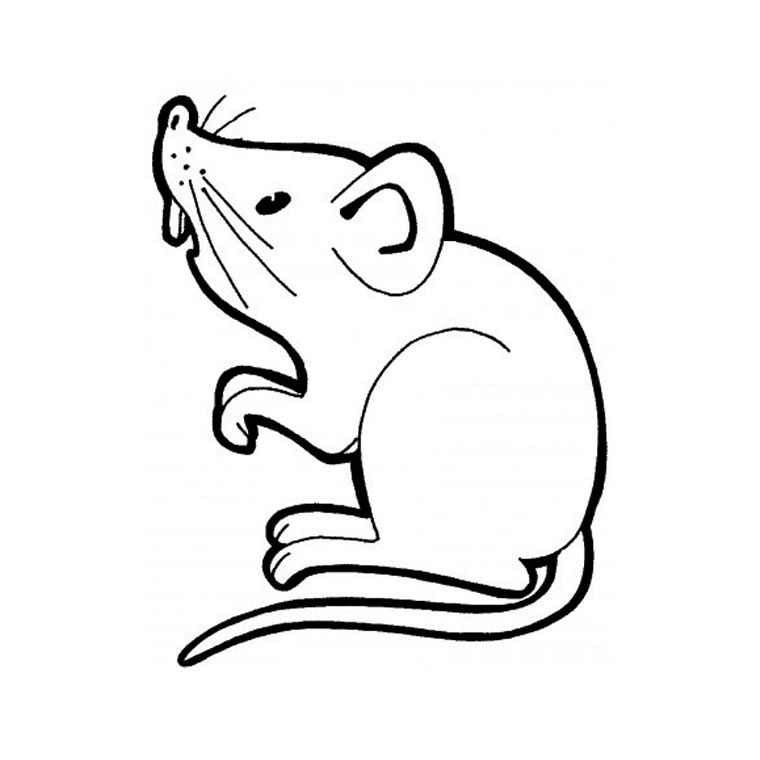 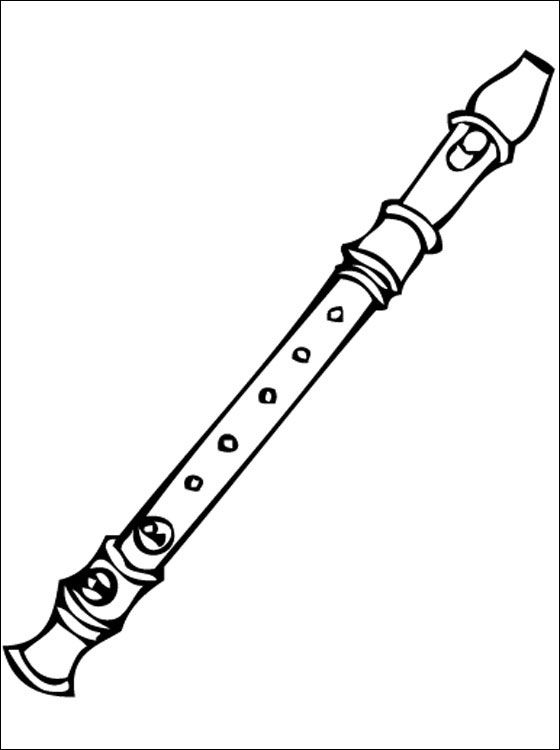 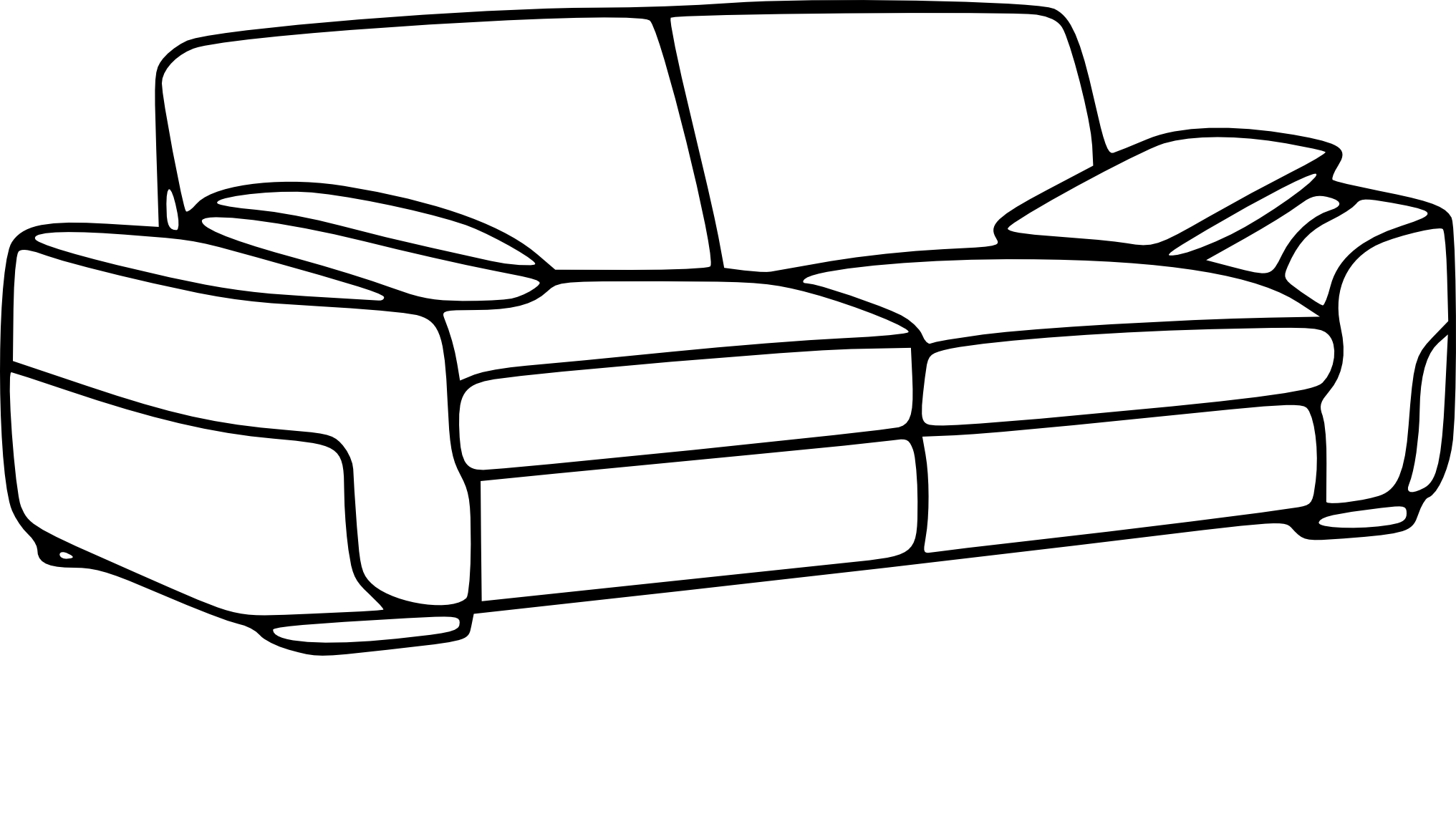 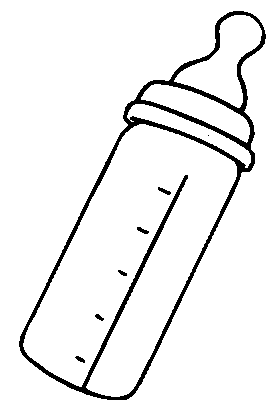 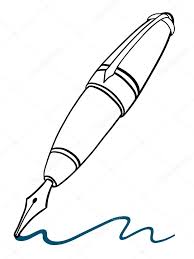 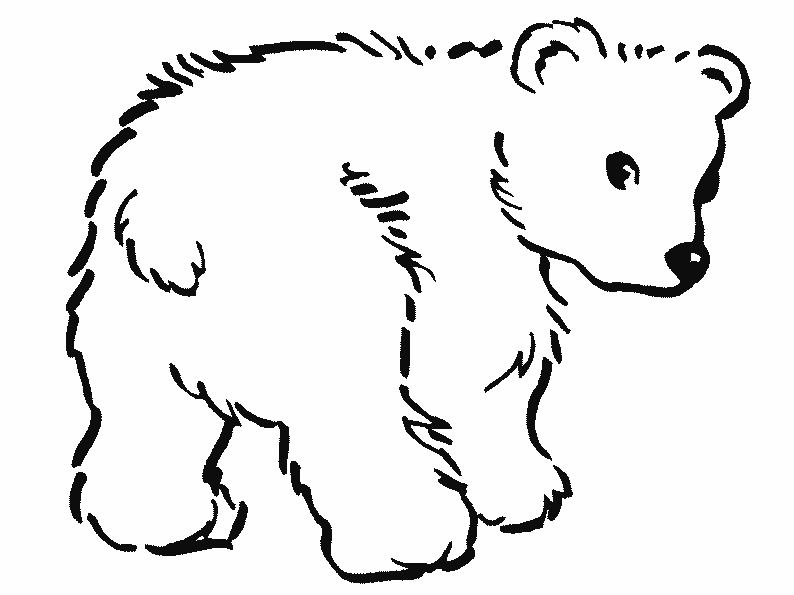 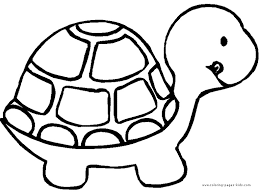 J’entends « e »J’entends « l »J’entends « r »J’entends « ch »J’entends « é »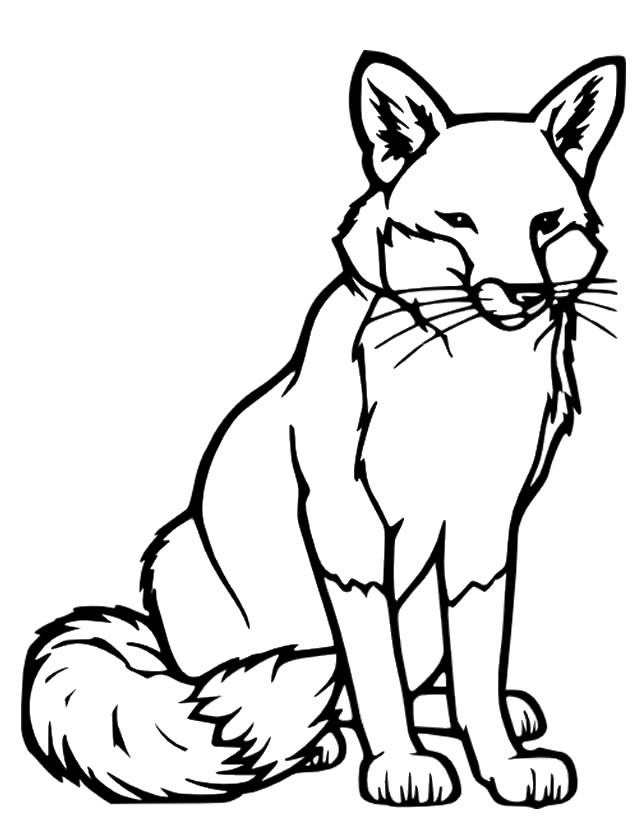 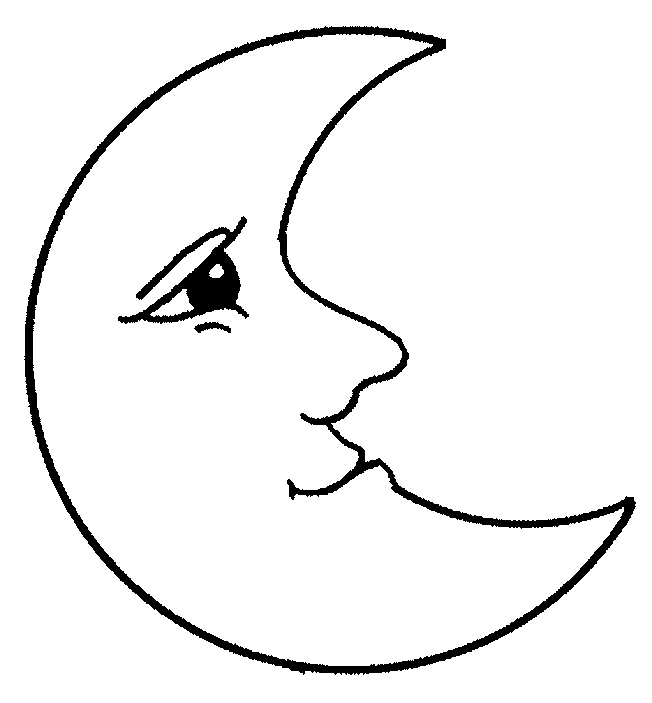 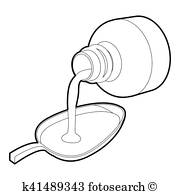 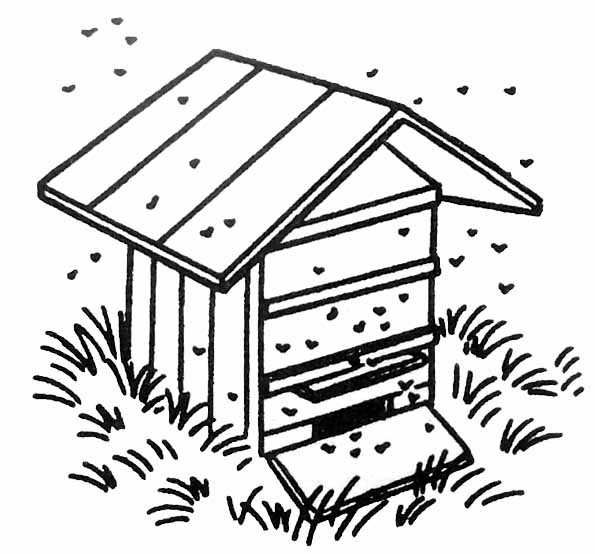 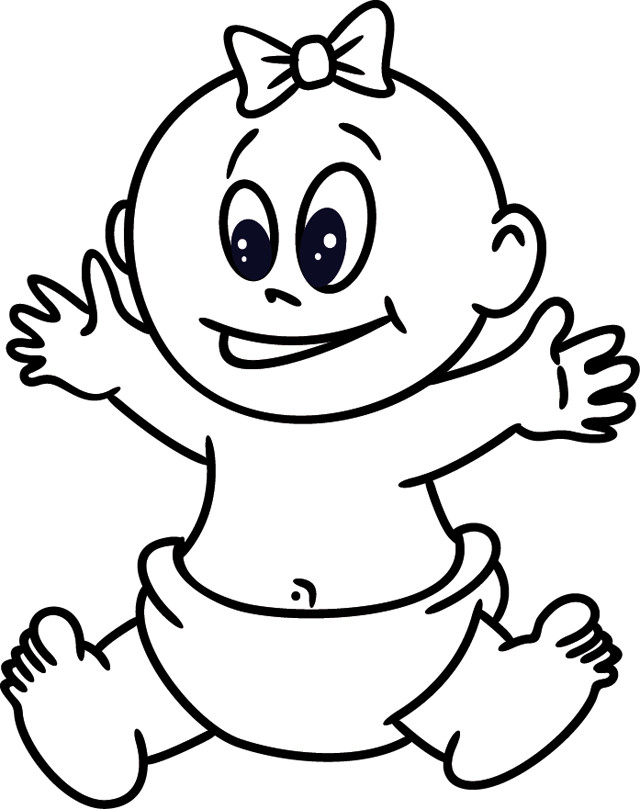 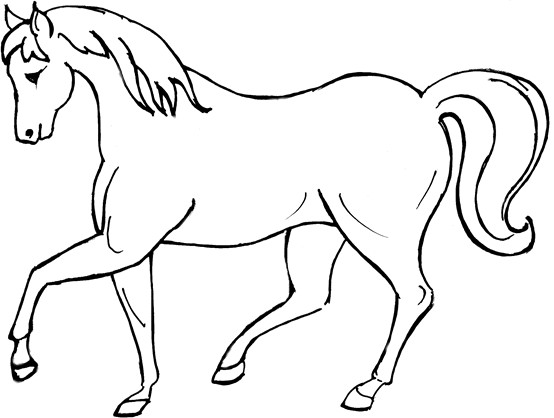 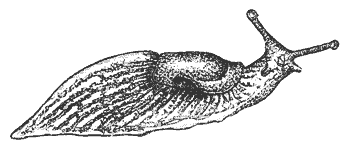 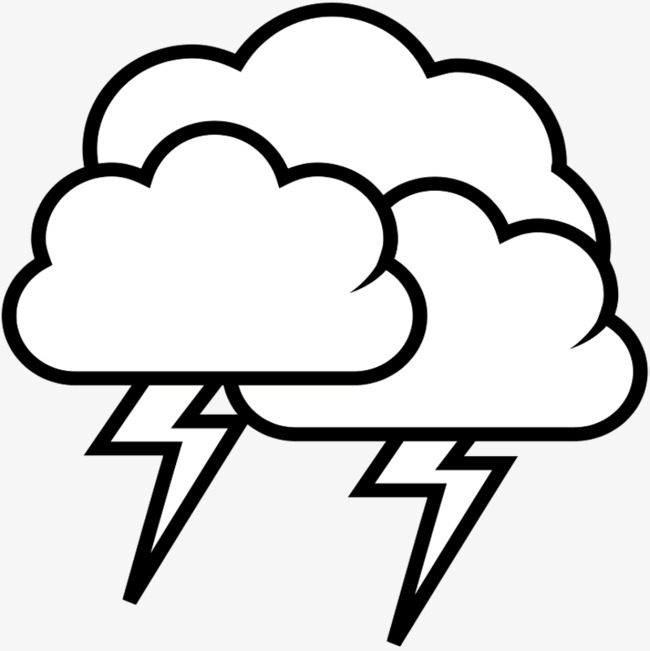 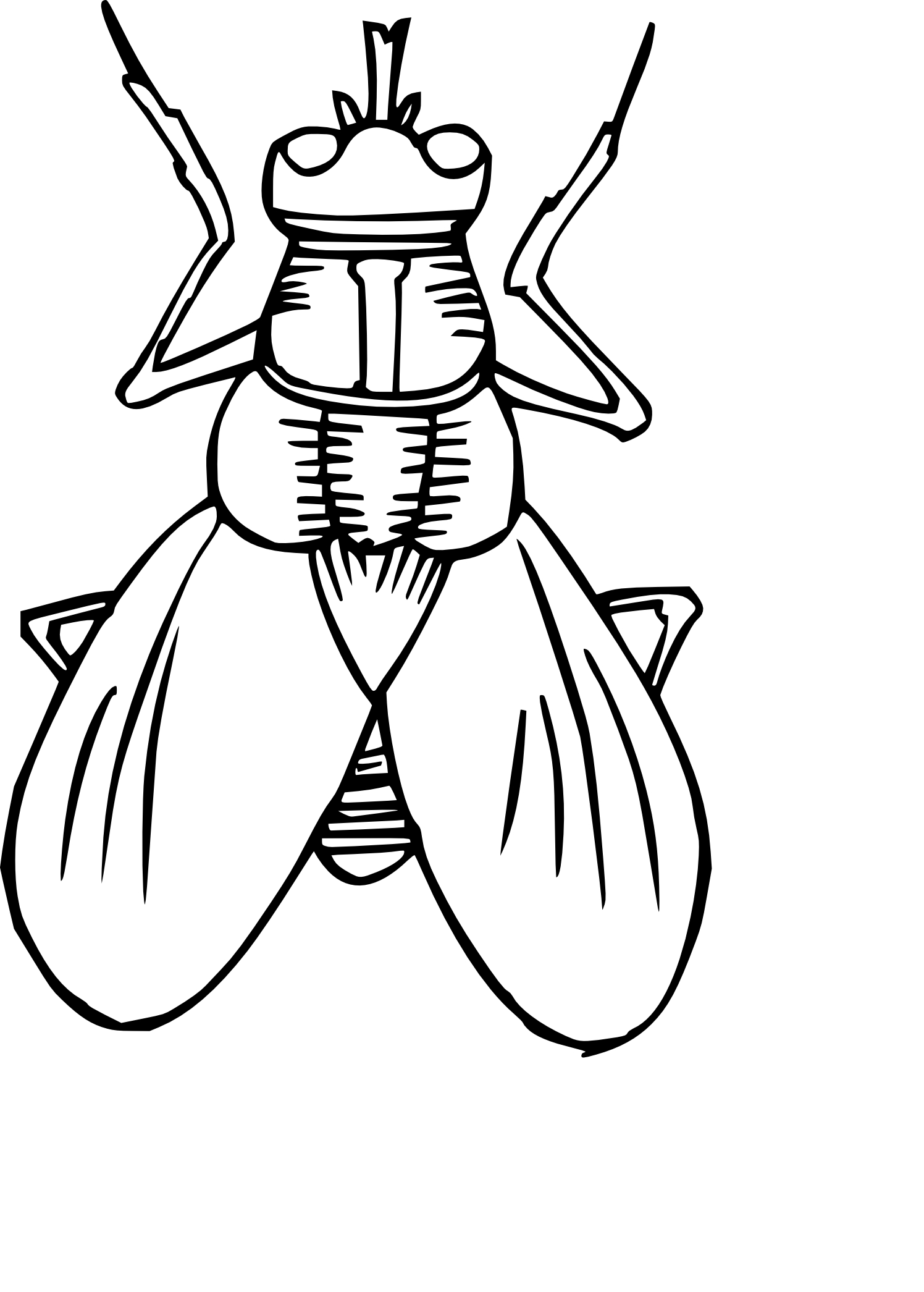 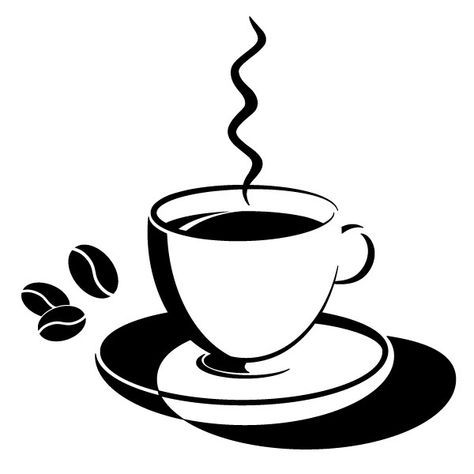 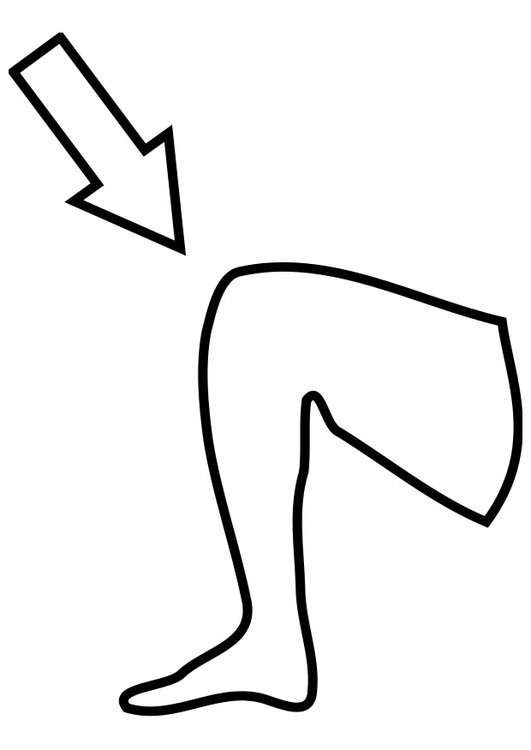 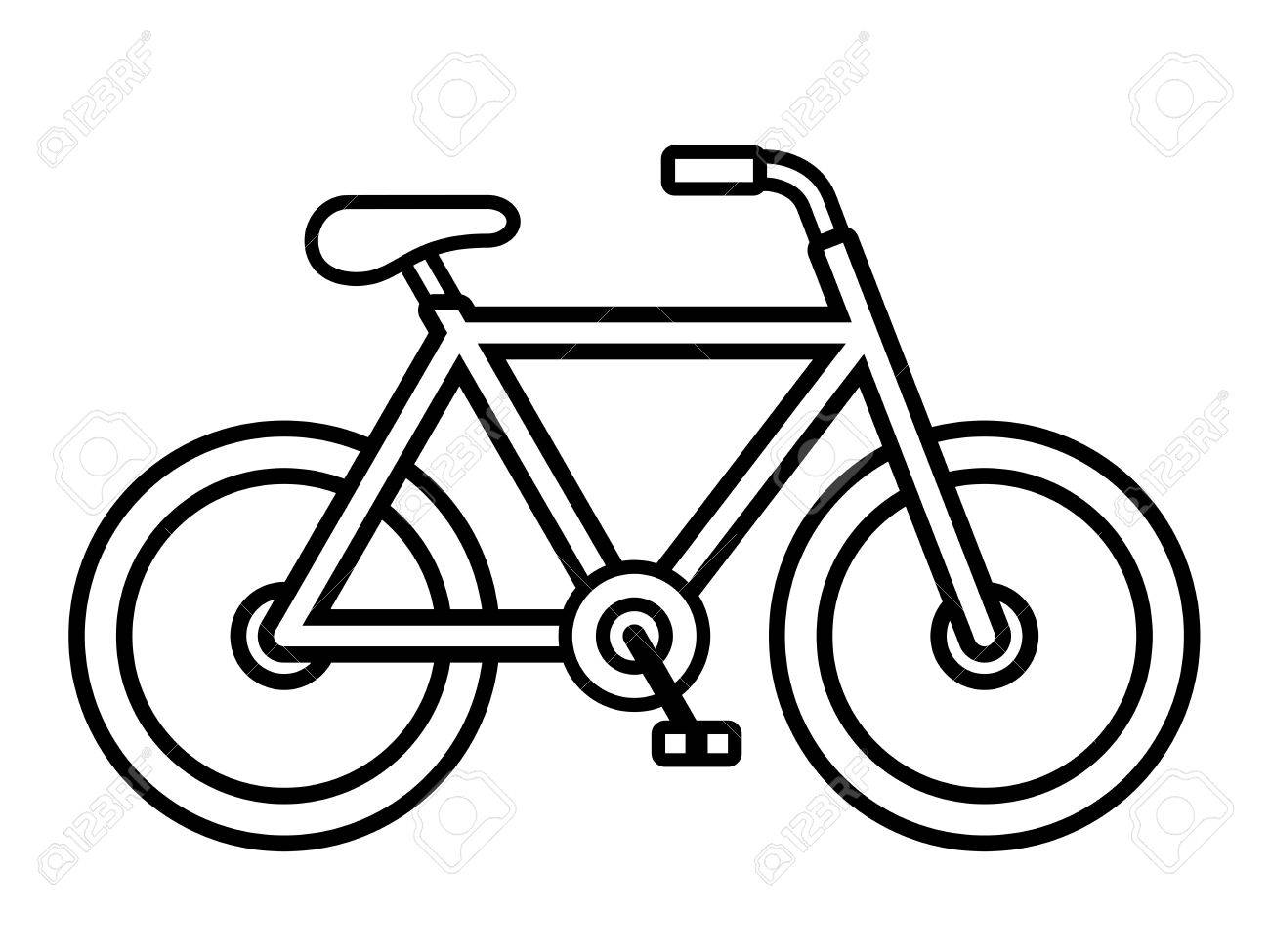 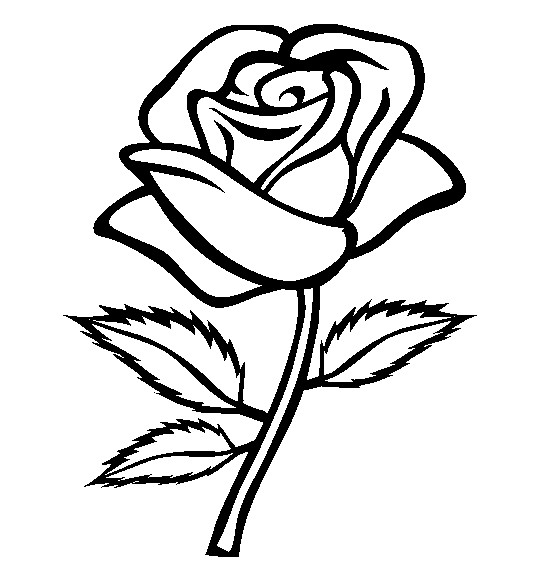 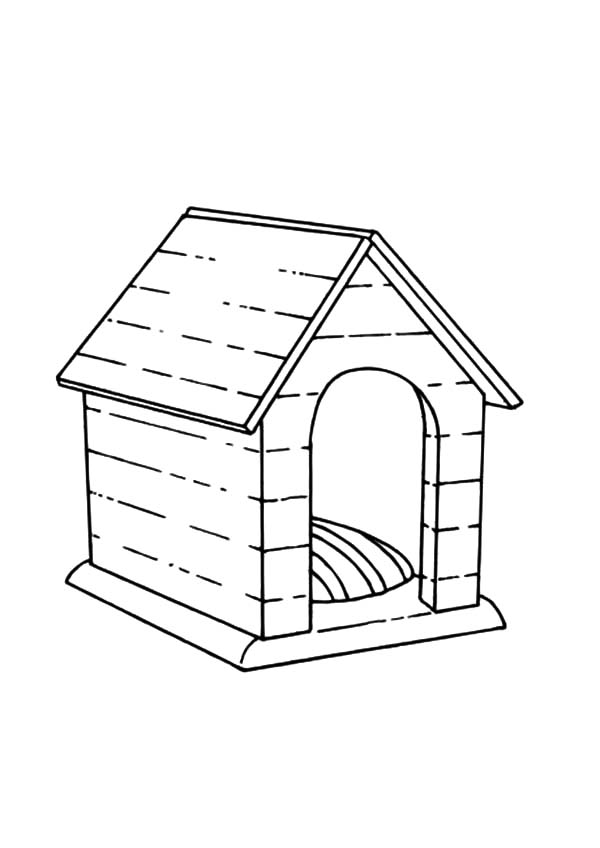 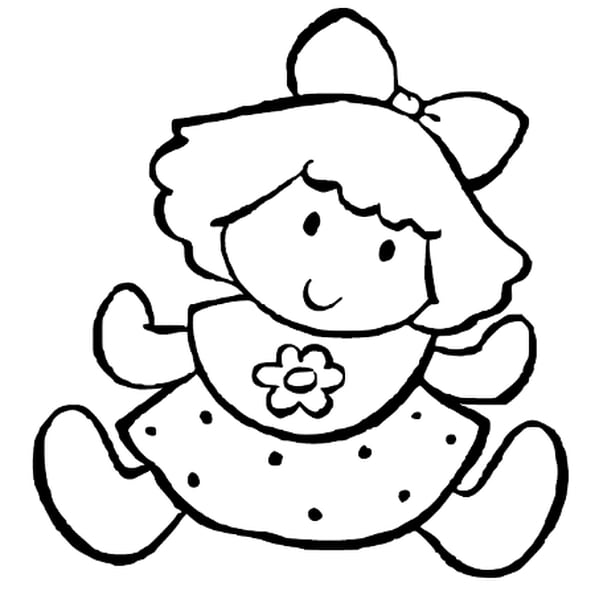 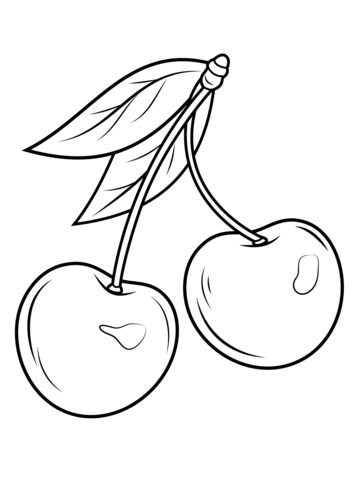 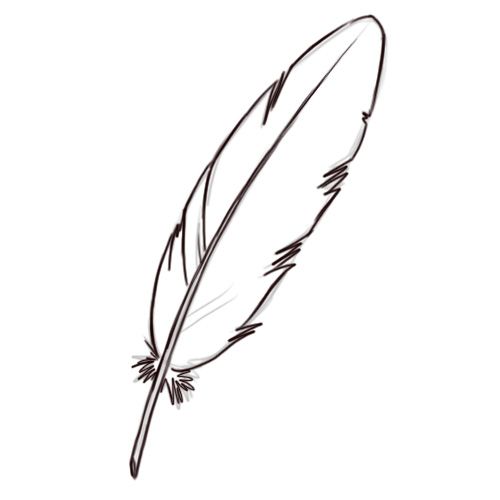 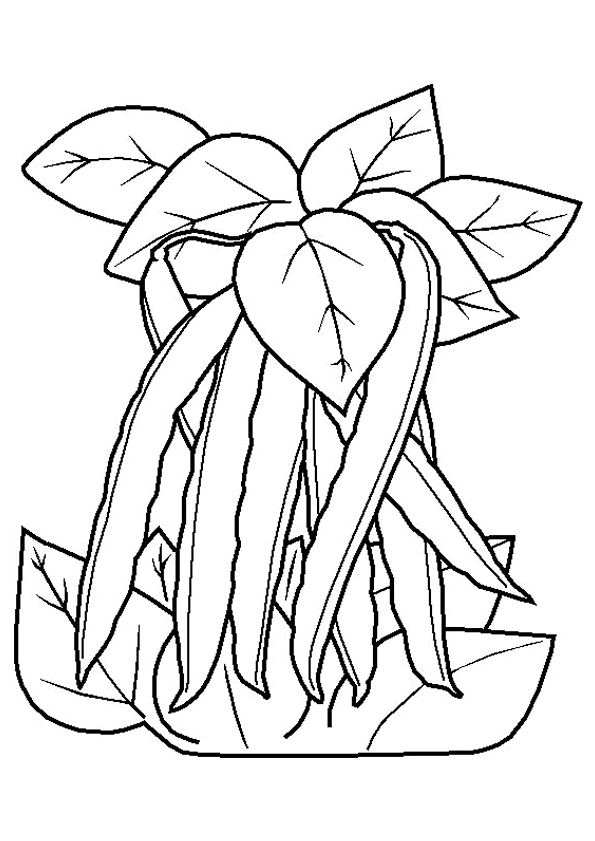 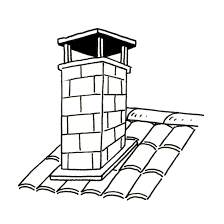 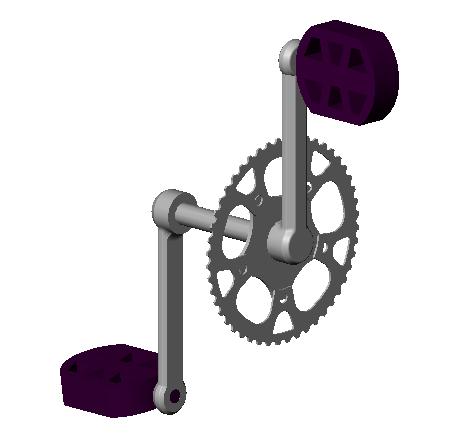 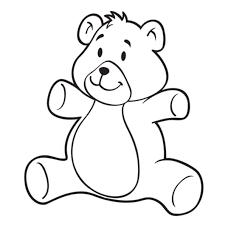 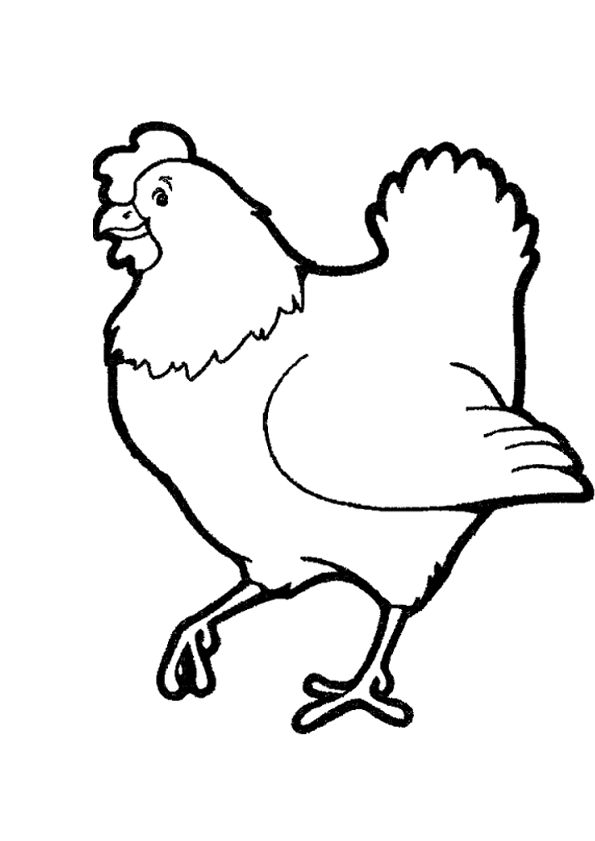 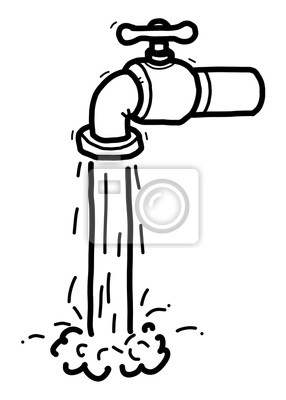 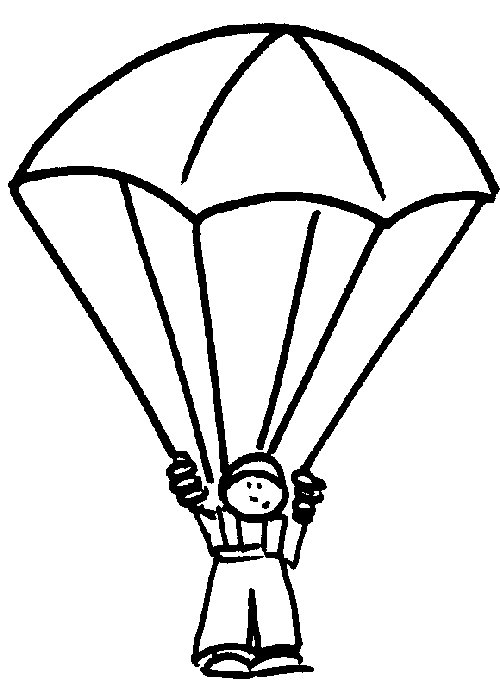 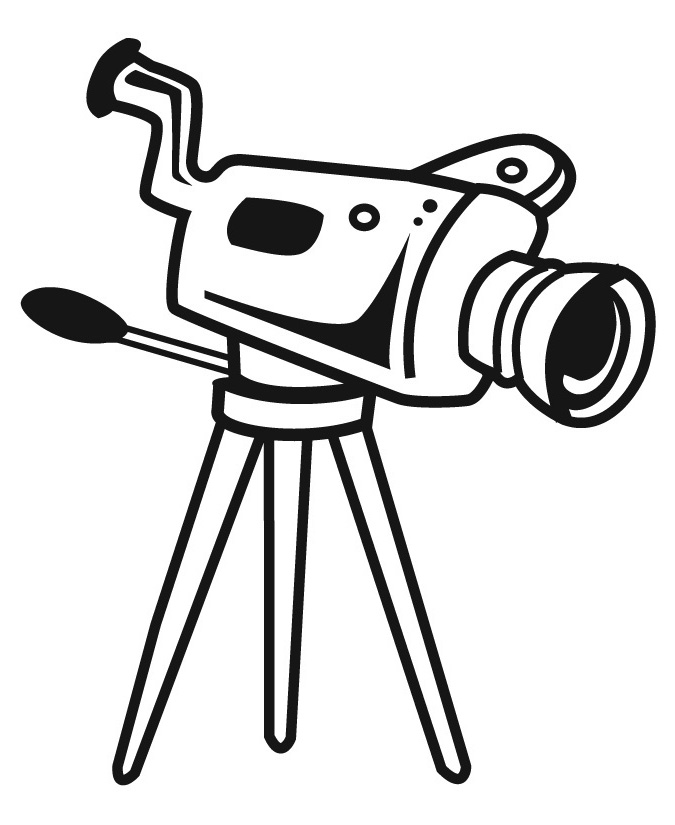 